导师简介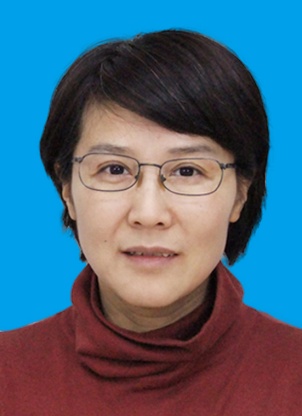 姓名李慧性别女学历博士研究生职称研究员导师类别博士生导师所属部门中药制剂研究中心研究方向中药制剂技术研究；中药抗肿瘤新型递送系统研究与评价；中药新药研发。电子邮箱lihuiyiren@163.com导师简介李慧，博士，研究员，博士生导师，中药制剂研究中心主任。中国中医科学院获博士学位，2003-2005年北京师范大学博士后。从事中药制剂研究工作近30年，主要研究方向：中药制剂过程中的共性关键技术研究；中药制剂质量评价研究；中药抗肿瘤新型递送系统研究；中药新药与保健品研发。主持或参与多项国家级课题，包括：国家科技支撑计划，国家重大新药创制专项，中央级科研院所社会公益研究专项、国家自然科学基金重大专项等课题二十余项，获省部级科技进步奖2项、院级科技进步奖2项。在Cell Physiol Biochem ，Int J Nanomed，Front. Pharmacol ，J Nano Mater，中国中药杂志，中草药等杂志发表论文80余篇，其中SCI论文12篇，编写著作4部，获发明专利授权3项，实用新型专利1项，主持经典名方、证候中药、病症结合中药复方6类新药开发十余项。兼任中国中医药促进会中药制药专业委员会秘书长，教育部学位与研究生教育发展中心学位与研究生教育评审专家，国家、北京市药品监督管理局审评专家，国家自然基金同行评议专家以及财政部、卫计委及地方科技项目评审专家等。李慧，博士，研究员，博士生导师，中药制剂研究中心主任。中国中医科学院获博士学位，2003-2005年北京师范大学博士后。从事中药制剂研究工作近30年，主要研究方向：中药制剂过程中的共性关键技术研究；中药制剂质量评价研究；中药抗肿瘤新型递送系统研究；中药新药与保健品研发。主持或参与多项国家级课题，包括：国家科技支撑计划，国家重大新药创制专项，中央级科研院所社会公益研究专项、国家自然科学基金重大专项等课题二十余项，获省部级科技进步奖2项、院级科技进步奖2项。在Cell Physiol Biochem ，Int J Nanomed，Front. Pharmacol ，J Nano Mater，中国中药杂志，中草药等杂志发表论文80余篇，其中SCI论文12篇，编写著作4部，获发明专利授权3项，实用新型专利1项，主持经典名方、证候中药、病症结合中药复方6类新药开发十余项。兼任中国中医药促进会中药制药专业委员会秘书长，教育部学位与研究生教育发展中心学位与研究生教育评审专家，国家、北京市药品监督管理局审评专家，国家自然基金同行评议专家以及财政部、卫计委及地方科技项目评审专家等。李慧，博士，研究员，博士生导师，中药制剂研究中心主任。中国中医科学院获博士学位，2003-2005年北京师范大学博士后。从事中药制剂研究工作近30年，主要研究方向：中药制剂过程中的共性关键技术研究；中药制剂质量评价研究；中药抗肿瘤新型递送系统研究；中药新药与保健品研发。主持或参与多项国家级课题，包括：国家科技支撑计划，国家重大新药创制专项，中央级科研院所社会公益研究专项、国家自然科学基金重大专项等课题二十余项，获省部级科技进步奖2项、院级科技进步奖2项。在Cell Physiol Biochem ，Int J Nanomed，Front. Pharmacol ，J Nano Mater，中国中药杂志，中草药等杂志发表论文80余篇，其中SCI论文12篇，编写著作4部，获发明专利授权3项，实用新型专利1项，主持经典名方、证候中药、病症结合中药复方6类新药开发十余项。兼任中国中医药促进会中药制药专业委员会秘书长，教育部学位与研究生教育发展中心学位与研究生教育评审专家，国家、北京市药品监督管理局审评专家，国家自然基金同行评议专家以及财政部、卫计委及地方科技项目评审专家等。李慧，博士，研究员，博士生导师，中药制剂研究中心主任。中国中医科学院获博士学位，2003-2005年北京师范大学博士后。从事中药制剂研究工作近30年，主要研究方向：中药制剂过程中的共性关键技术研究；中药制剂质量评价研究；中药抗肿瘤新型递送系统研究；中药新药与保健品研发。主持或参与多项国家级课题，包括：国家科技支撑计划，国家重大新药创制专项，中央级科研院所社会公益研究专项、国家自然科学基金重大专项等课题二十余项，获省部级科技进步奖2项、院级科技进步奖2项。在Cell Physiol Biochem ，Int J Nanomed，Front. Pharmacol ，J Nano Mater，中国中药杂志，中草药等杂志发表论文80余篇，其中SCI论文12篇，编写著作4部，获发明专利授权3项，实用新型专利1项，主持经典名方、证候中药、病症结合中药复方6类新药开发十余项。兼任中国中医药促进会中药制药专业委员会秘书长，教育部学位与研究生教育发展中心学位与研究生教育评审专家，国家、北京市药品监督管理局审评专家，国家自然基金同行评议专家以及财政部、卫计委及地方科技项目评审专家等。